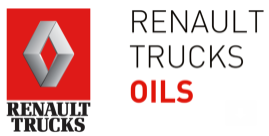 COMMUNIQUÉ DE PRESSE        Saint-Priest, Novembre 2021Cristallisation SCR / Véhicules industriels / Arrêts fréquentsCRISTALLISATION DES SYSTÈMES SCR : MOINS DE PANNES AVEC CLEANR MAXLa cristallisation des systèmes SCR sur les véhicules avec arrêts fréquents est une problématique récurrente pour les entreprises de transport, de Travaux Publics et de services auprès des collectivités, qui se voient confrontées à l’immobilisation de leurs véhicules. Les coûts de réparation, combinés aux immobilisations conduisent les professionnels à se tourner vers de nouvelles solutions pour remédier au problème. C’est le cas d’Urbaser, acteur incontournable des services liés à l’environnement auprès des collectivités, qui a fait le choix de CleanR Max.LES ARRÊTS FRÉQUENTS (START AND STOP) À L’ORIGINE DES DYSFONCTIONNEMENTS DES VÉHICULES POIDS LOURDSUrbaser est une société présente dans tout l’Hexagone qui compte parmi ses activités le ramassage des déchets et des ordures ménagères. Elle intervient notamment à La Rochelle où elle exploite 23 véhicules Renault Trucks Diesel tous équipés d’un système de Réduction Catalytique Sélective (SCR), présent sur certains véhicules depuis EURO IV (2006), afin de répondre aux normes d’émissions Européennes. Ces véhicules fonctionnaient à l’AdBlue® (une solution aqueuse d’urée) afin de permettre la transformation des oxydes d’azote (NOx) en diazote (N2) et en vapeur d’eau au niveau de l’échappement. L’AdBlue® a cependant ses limites sur les véhicules poids lourds avec arrêts fréquents. “Les gaz d’échappement n’ont pas le temps de monter en température. La réaction chimique est donc incomplète et des cristaux d’urée finissent par se former sur le catalyseur et le boucher.” explique Frédéric Poilane, Directeur Renault Trucks en Charente Maritime. “Nos véhicules comptent 700 arrêts par jour sur leur tournée. La mauvaise réaction chimique du fait des arrêts fréquents entraîne une réparation qui peut atteindre les 5 000€ par véhicule en plus d’une immobilisation de 2 à 3 jours.” ajoute Anthony Roblet, Directeur d’exploitation des sites de La Rochelle et des Olonnes chez Urbaser. Ces pannes pouvaient toucher jusqu’à 16% de la flotte d’Urbaser à La Rochelle et entrainaient des difficultés de services conséquentes.CLEANR MAX COMME SOLUTION POUR PRÉVENIR CES PANNESPour un usage routier longue distance, le fonctionnement à l’AdBlue® est le plus souvent suffisant. Dans l’usage spécifique d’Urbaser, CleanR Max s’est imposé comme la solution idéale. “Nous avons adopté le produit CleanR Max en 2017. Dès lors, l’impact sur la flotte a été radical. Nous avons 7 à 10 fois moins de panne depuis 3 ans,” avance Anthony Roblet. Formulée sur la base d’une solution d’urée à 32,5 % et d’eau déminéralisée, CleanR Max est enrichie d’un package d’additifs spécifiques. Ce produit breveté proposé par Renault Trucks Oils permet une réaction chimique à de plus basses températures, évitant ainsi la formation de cristaux d’acide cyanurique À propos de CleanR Max :CleanR Max est une solution de réduction des NOx qui empêche également la cristallisation des SCR. Sa formule exclusive permet de prévenir la formation de ces cristaux à basse température et assure une protection maximale des systèmes SCR.Séveryne MolardTél. +33 (0)4 81 93 09 52severyne.molard@renault-trucks.comCONTACTS PRESSE : Anaïs Chauvigny+33 (0)4 78 14 56 40anais@wam-rp.fr